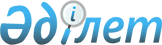 Мәслихаттың 2012 жылғы 20 желтоқсандағы № 80 "2013-2015 жылдарға арналған аудандық бюджет туралы" шешіміне өзгерістер мен толықтыру енгізу туралыҚостанай облысы Таран ауданы мәслихатының 2013 жылғы 20 ақпандағы № 97 шешімі. Қостанай облысының Әділет департаментінде 2013 жылғы 22 ақпанда № 4035 болып тіркелді

      Қазақстан Республикасының 2008 жылғы 4 желтоқсандағы Бюджет кодексінің 44-бабының 7-тармағына және 104, 109-баптарына сәйкес аудандық мәслихат ШЕШТІ:



      1. Мәслихаттың "2013–2015 жылдарға арналған аудандық бюджет туралы" 2012 жылғы 20 желтоқсандағы № 80 шешіміне (Нормативтік құқықтық актілерді мемлекеттік тіркеу тізілімінде № 3976 тіркелген, 2013 жылғы 10 қаңтарда "Маяк" газетінде жарияланған) мынадай өзгерістер мен толықтыру енгізілсін:



      көрсетілген шешімінің 1-тармағы жаңа редакцияда жазылсын:

      "1. 2013–2015 жылдарға арналған аудандық бюджеті тиісінше 1, 2 және 3-қосымшаларға сәйкес, оның ішінде 2013 жылға мынадай көлемдерде бекітілсін:



      1) кірістер – 2 266 247,0 мың теңге, оның ішінде:

      салықтық түсімдер бойынша – 1 295 590,0 мың теңге;

      салықтық емес түсімдер бойынша – 4 850,0 мың теңге;

      негізгі капиталды сатудан түсетін түсімдер бойынша – 0,0 мың теңге;

      трансферттер түсімі бойынша – 965 807,0 мың теңге;



      2) шығындар – 2 267 889,8 мың теңге;



      3) таза бюджеттік кредиттеу – 49 767,0 мың теңге, оның ішінде:

      бюджеттік кредиттер – 57 123,0 мың теңге;

      бюджеттік кредиттерді өтеу – 7 356,0 мың теңге;



      4) қаржы активтерімен операциялар бойынша сальдо – 4 050,0 мың теңге;



      5) бюджет тапшылығы (профициті) – - 55 459,8 мың теңге;



      6) бюджет тапшылығын қаржыландыру (профицитін пайдалану) – 55 459,8 мың теңге.";



      көрсетілген шешім мынадай мазмұндағы 2-1 тармақпен толықтырылсын:

      "2-1. 2013 жылға арналған аудандық бюджетте 1 928,0 мың теңге сомасында нысаналы трансферттердің, оның ішінде республикалық бюджеттен бөлінген 1 927,9 мың теңге сомасында трансферттердің және облыстық бюджеттен бөлінген 0,1 мың теңге сомасында трансферттердің қайтарылуы қарастырылғаны ескерілсін.";



      көрсетілген шешімінің 4-тармағы жаңа редакцияда жазылсын:

      "4. 2013 жылға арналған аудандық бюджетте облыстық бюджеттен ағымдағы нысаналы трансферттер түсімінің көзделгені ескерілсін, оның ішінде:

      1) коммуналдық меншік объектілерінің материалдық – техникалық базасын нығайтуға;

      2) білім беру ұйымдарын ұстауға.";



      көрсетілген шешімнің 7-тармағы алынып тасталсын;



      көрсетілген шешімінің 10-тармағы жаңа редакцияда жазылсын:

      "10. Таран ауданы жергілікті атқарушы органының 2013 жылға арналған резерві 24 720,0 мың теңге сомасында бекітілсін.";



      көрсетілген шешімнің 1-қосымшасы осы шешімнің қосымшасына сәйкес жаңа редакцияда жазылсын.



      2. Осы шешім 2013 жылдың 1 қаңтарынан бастап қолданысқа енгізіледі.      Он тоғызыншы кезектен

      тыс сессиясының төрайымы                   М. Гривко      Аудандық мәслихаттың хатшысы               С. Жолдыбаев      КЕЛІСІЛДІ      "Таран ауданы әкімдігінің

      экономика және қаржы бөлімі"

      мемлекеттік мекемесінің бастығы

      ______________ В. Ересько

 

Мәслихаттың           

2013 жылғы 20 ақпандағы     

№ 97 шешіміне қосымша     Мәслихаттың          

2012 жылғы 20 желтоқсандағы  

№ 80 шешіміне 1-қосымша     2013 жылға арналған аудандық бюджеті
					© 2012. Қазақстан Республикасы Әділет министрлігінің «Қазақстан Республикасының Заңнама және құқықтық ақпарат институты» ШЖҚ РМК
				СанатыСанатыСанатыСанатыСанатыСома,

мың теңгеСыныбыСыныбыСыныбыСыныбыСома,

мың теңгеIшкi сыныбыIшкi сыныбыIшкi сыныбыСома,

мың теңгеЕрекшелiгiЕрекшелiгiСома,

мың теңгеАтауыСома,

мың теңгеІ. Кірістер2266247,01Салықтық түсімдер1295590,001Табыс салығы458955,02Жеке табыс салығы458955,003Әлеуметтік салық328800,01Әлеуметтік салық328800,004Меншiкке салынатын салықтар472230,01Мүлiкке салынатын салықтар407640,03Жер салығы12890,04Көлiк құралдарына салынатын салық45200,05Бірыңғай жер салығы6500,005Тауарларға, жұмыстарға және қызметтерге

салынатын iшкi салықтар32516,02Акциздер9370,03Табиғи және басқа да ресурстарды

пайдаланғаны үшiн түсетiн түсiмдер18160,04Кәсiпкерлiк және кәсiби қызметтi

жүргiзгенi үшiн алынатын алымдар4986,008Заңдық мәнді іс-әрекеттерді жасағаны

және (немесе) оған уәкілеттігі бар

мемлекеттік органдар немесе лауазымды

адамдар құжаттар бергені үшін алынатын

міндетті төлемдер3089,01Мемлекеттік баж3089,02Салықтық емес түсімдер4850,001Мемлекеттік меншіктен түсетін кірістер2350,05Мемлекет меншігіндегі мүлікті жалға

беруден түсетін кірістер2350,006Басқа да салықтық емес түсiмдер2500,01Басқа да салықтық емес түсiмдер2500,04Трансферттердің түсімдері965807,002Мемлекеттiк басқарудың жоғары тұрған

органдарынан түсетiн трансферттер965807,02Облыстық бюджеттен түсетiн трансферттер965807,0Функционалдық топФункционалдық топФункционалдық топФункционалдық топФункционалдық топСома,

мың теңгеКіші функцияКіші функцияКіші функцияКіші функцияСома,

мың теңгеБюджеттік бағдарламалардың әкiмшiсiБюджеттік бағдарламалардың әкiмшiсiБюджеттік бағдарламалардың әкiмшiсiСома,

мың теңгеБағдарламаБағдарламаСома,

мың теңгеАтауыСома,

мың теңгеІІ. Шығындар2267889,801Жалпы сипаттағы мемлекеттiк

қызметтер229837,01Мемлекеттiк басқарудың жалпы

функцияларын орындайтын өкiлдi,

атқарушы және басқа органдар197594,0112Аудан (облыстық маңызы бар қала)

мәслихатының аппараты13391,0001Аудан (облыстық маңызы бар қала)

мәслихатының қызметін қамтамасыз

ету жөніндегі қызметтер13391,0122Аудан (облыстық маңызы бар қала)

әкімінің аппараты55447,0001Аудан (облыстық маңызы бар қала)

әкімінің қызметін қамтамасыз ету

жөніндегі қызметтер51927,0003Мемлекеттік органның күрделі

шығыстары3520,0123Қаладағы аудан, аудандық маңызы бар

қала, кент, ауыл (село), ауылдық

(селолық) округ әкімінің аппараты128756,0001Қаладағы аудан, аудандық маңызы бар

қаланың, кент, ауыл (село), ауылдық

(селолық) округ әкімінің қызметін

қамтамасыз ету жөніндегі қызметтер128756,02Қаржылық қызмет6284,0459Ауданның (облыстық маңызы бар

қаланың) экономика және қаржы

бөлімі6284,0010Жекешелендіру, коммуналдық меншікті

басқару, жекешелендіруден кейінгі

қызмет және осыған байланысты

дауларды реттеу500,0011Коммуналдық меншікке түскен мүлікті

есепке алу, сақтау, бағалау және

сату5784,09Жалпы сипаттағы өзге де мемлекеттiк

қызметтер25959,0459Ауданның (облыстық маңызы бар

қаланың) экономика және қаржы

бөлімі25959,0001Ауданның (облыстық маңызы бар

қаланың) экономикалық саясаттың

қалыптастыру мен дамыту,

мемлекеттік жоспарлау, бюджеттік

атқару және коммуналдық меншігін

басқару саласындағы мемлекеттік

саясатты іске асыру жөніндегі

қызметтер25959,002Қорғаныс5092,01Әскери мұқтаждар3649,0122Аудан (облыстық маңызы бар қала)

әкімінің аппараты3649,0005Жалпыға бірдей әскери міндетті

атқару шеңберіндегі іс-шаралар3649,02Төтенше жағдайлар жөнiндегi

жұмыстарды ұйымдастыру1443,0122Аудан (облыстық маңызы бар қала)

әкімінің аппараты1443,0006Аудан (облыстық маңызы бар қала)

ауқымындағы төтенше жағдайлардың

алдын алу және оларды жою1443,003Қоғамдық тәртіп, қауіпсіздік,

құқықтық, сот, қылмыстық-атқару

қызметі300,09Қоғамдық тәртіп және қауіпсіздік

саласындағы басқа да қызметтер300,0458Ауданның (облыстық маңызы бар

қаланың) тұрғын үй-коммуналдық

шаруашылығы, жолаушылар көлігі және

автомобиль жолдары бөлімі300,0021Елдi мекендерде жол жүрісі

қауiпсiздiгiн қамтамасыз ету300,004Бiлiм беру1272625,01Мектепке дейiнгi тәрбие және оқыту111892,0123Қаладағы аудан, аудандық маңызы бар

қала, кент, ауыл (село), ауылдық

(селолық) округ әкімінің аппараты93407,0004Мектепке дейінгі тәрбие ұйымдарының

қызметін қамтамасыз ету58095,0041Мектепке дейінгі білім беру

ұйымдарында мемлекеттік білім беру

тапсырысын іске асыруға35312,0464Ауданның (облыстық маңызы бар

қаланың) білім бөлімі18485,0040Мектепке дейінгі білім беру

ұйымдарында мемлекеттік білім беру

тапсырысын іске асыруға18485,02Бастауыш, негізгі орта және жалпы

орта білім беру1070729,0123Қаладағы аудан, аудандық маңызы бар

қала, кент, ауыл (село), ауылдық

(селолық) округ әкімінің аппараты250,0005Ауылдық (селолық) жерлерде

балаларды мектепке дейін тегін алып

баруды және кері алып келуді

ұйымдастыру250,0464Ауданның (облыстық маңызы бар

қаланың) білім бөлімі1070479,0003Жалпы білім беру1050696,0006Балаларға қосымша білім беру19783,09Бiлiм беру саласындағы өзге де

қызметтер90004,0464Ауданның (облыстық маңызы бар

қаланың) білім бөлімі86004,0001Жергілікті деңгейде білім беру

саласындағы мемлекеттік саясатты

іске асыру жөніндегі қызметтер7565,0005Ауданның (областык маңызы бар

қаланың) мемлекеттік білім беру

мекемелер үшін оқулықтар мен

оқу-әдiстемелiк кешендерді сатып

алу және жеткізу8900,0015Жетім баланы (жетім балаларды) және

ата-аналарының қамқорынсыз қалған

баланы (балаларды) күтіп-ұстауға

асыраушыларына ай сайынғы ақшалай

қаражат төлемдері15578,0067Ведомстволық бағыныстағы

мемлекеттік мекемелерінің және

ұйымдарының күрделі шығыстары53961,0467Ауданның (облыстық маңызы бар

қаланың) құрылыс бөлімі4000,0037Білім беру объектілерін салу және

реконструкциялау4000,006Әлеуметтiк көмек және әлеуметтiк

қамсыздандыру104814,02Әлеуметтiк көмек81782,0451Ауданның (облыстық маңызы бар

қаланың) жұмыспен қамту және

әлеуметтік бағдарламалар бөлімі81782,0002Еңбекпен қамту бағдарламасы23949,0005Мемлекеттік атаулы әлеуметтік

көмек1501,0006Тұрғын үй көмегі7500,0007Жергілікті өкілетті органдардың

шешімі бойынша мұқтаж азаматтардың

жекелеген топтарына әлеуметтік

көмек18248,0010Үйден тәрбиеленіп оқытылатын

мүгедек балаларды материалдық

қамтамасыз ету498,0014Мұқтаж азаматтарға үйде әлеуметтiк

көмек көрсету15398,001618 жасқа дейінгі балаларға

мемлекеттік жәрдемақылар12480,0017Мүгедектерді оңалту жеке

бағдарламасына сәйкес, мұқтаж

мүгедектерді міндетті гигиеналық

құралдармен және ымдау тілі

мамандарының қызмет көрсетуін, жеке

көмекшілермен қамтамасыз ету2208,09Әлеуметтiк көмек және әлеуметтiк

қамтамасыз ету салаларындағы өзге

де қызметтер23032,0451Ауданның (облыстық маңызы бар

қаланың) жұмыспен қамту және

әлеуметтік бағдарламалар бөлімі23032,0001Жергілікті деңгейде халық үшін

әлеуметтік бағдарламаларды жұмыспен

қамтуды қамтамасыз етуді іске асыру

саласындағы мемлекеттік саясатты

іске асыру жөніндегі қызметтер22535,0011Жәрдемақыларды және басқа да

әлеуметтік төлемдерді есептеу,

төлеу мен жеткізу бойынша

қызметтерге ақы төлеу497,007Тұрғын үй-коммуналдық шаруашылық338288,01Тұрғын үй шаруашылығы4427,0458Ауданның (облыстық маңызы бар

қаланың) тұрғын үй-коммуналдық

шаруашылығы, жолаушылар көлігі және

автомобиль жолдары бөлімі240,0004Азаматтардың жекелеген санаттарын

тұрғын үймен қамтамасыз ету240,0467Ауданның (облыстық маңызы бар

қаланың) құрылыс бөлімі4187,0004Инженерлік коммуникациялық

инфрақұрылымды жобалау, дамыту,

жайластыру және (немесе) сатып алу4187,02Коммуналдық шаруашылық300000,0467Ауданның (облыстық маңызы бар

қаланың) құрылыс бөлімі300000,0058Елді мекендердегі сумен жабдықтау

және су бұру жүйелерін дамыту300000,03Елді-мекендерді көркейту33861,0123Қаладағы аудан, аудандық маңызы бар

қала, кент, ауыл (село), ауылдық

(селолық) округ әкімінің аппараты33861,0008Елді мекендерде көшелерді

жарықтандыру18678,0009Елді мекендердің санитариясын

қамтамасыз ету9500,0010Жерлеу орындарын күтіп-ұстау және

туысы жоқ адамдарды жерлеу60,0011Елді мекендерді абаттандыру мен

көгалдандыру5623,008Мәдениет, спорт, туризм және

ақпараттық кеңістiк136940,81Мәдениет саласындағы қызмет56180,8455Ауданның (облыстық маңызы бар

қаланың) мәдениет және тілдерді

дамыту бөлімі56180,8003Мәдени-демалыс жұмысын қолдау56180,82Спорт8584,0465Ауданның (облыстық маңызы бар

қаланың) Дене шынықтыру және спорт

бөлімі8584,0005Ұлттық және бұқаралық спорт

түрлерін дамыту3399,0006Аудандық (облыстық маңызы бар

қалалық) деңгейде спорттық жарыстар

өткiзу2175,0007Әртүрлi спорт түрлерi бойынша аудан

(облыстық маңызы бар қала) құрама

командаларының мүшелерiн дайындау

және олардың облыстық спорт

жарыстарына қатысуы3010,03Ақпараттық кеңiстiк44489,0455Ауданның (облыстық маңызы бар

қаланың) мәдениет және тілдерді

дамыту бөлімі40349,0006Аудандық (қалалық) кiтапханалардың

жұмыс iстеуi32579,0007Мемлекеттік тілді және Қазақстан

халықтарының басқа да тілдерін

дамыту7770,0456Ауданның (облыстық маңызы бар

қаланың) ішкі саясат бөлімі4140,0002Газеттер мен журналдар арқылы

мемлекеттік ақпараттық саясат

жүргізу жөніндегі қызметтер2500,0005Телерадио хабарларын тарату арқылы

мемлекеттік ақпараттық саясатты

жүргізу жөніндегі қызметтер1640,09Мәдениет, спорт, туризм және

ақпараттық кеңiстiктi ұйымдастыру

жөнiндегi өзге де қызметтер27687,0455Ауданның (облыстық маңызы бар

қаланың) мәдениет және тілдерді

дамыту бөлімі13335,0001Жергілікті деңгейде тілдерді және

мәдениетті дамыту саласындағы

мемлекеттік саясатты іске асыру

жөніндегі қызметтер6985,0032Ведомстволық бағыныстағы

мемлекеттік мекемелерінің және

ұйымдарының күрделі шығыстары6350,0456Ауданның (облыстық маңызы бар

қаланың) ішкі саясат бөлімі8392,0001Жергілікті деңгейде ақпарат,

мемлекеттілікті нығайту және

азаматтардың әлеуметтік

сенімділігін қалыптастыру саласында

мемлекеттік саясатты іске асыру

жөніндегі қызметтер6892,0003Жастар саясаты саласында

іс-шараларды іске асыру1500,0465Ауданның (облыстық маңызы бар

қаланың) Дене шынықтыру және спорт

бөлімі5960,0001Жергілікті деңгейде дене шынықтыру

және спорт саласындағы мемлекеттік

саясатты іске асыру жөніндегі

қызметтер5960,010Ауыл, су, орман, балық шаруашылығы,

ерекше қорғалатын табиғи аумақтар,

қоршаған ортаны және жануарлар

дүниесін қорғау, жер қатынастары70988,01Ауыл шаруашылығы31768,0459Ауданның (облыстық маңызы бар

қаланың) экономика және қаржы

бөлімі9927,0099Мамандардың әлеуметтік көмек

көрсетуі жөніндегі шараларды іске

асыру9927,0462Ауданның (облыстық маңызы бар

қаланың) ауыл шаруашылығы бөлімі13284,0001Жергілікті деңгейде ауыл

шаруашылығы саласындағы мемлекеттік

саясатты іске асыру жөніндегі

қызметтер13284,0473Ауданның (облыстық маңызы бар

қаланың) ветеринария бөлімі8557,0001Жергілікті деңгейде ветеринария

саласындағы мемлекеттік саясатты

іске асыру жөніндегі қызметтер7569,0007Қаңғыбас иттер мен мысықтарды

аулауды және жоюды ұйымдастыру988,06Жер қатынастары7261,0463Ауданның (облыстық маңызы бар

қаланың) жер қатынастары бөлімі7261,0001Аудан (облыстық маңызы бар қала)

аумағында жер қатынастарын реттеу

саласындағы мемлекеттік саясатты

іске асыру жөніндегі қызметтер7126,0007Мемлекеттік органның күрделі

шығыстары135,09Ауыл, су, орман, балық шаруашылығы

және қоршаған ортаны қорғау мен жер

қатынастары саласындағы өзге де

қызметтер31959,0473Ауданның (облыстық маңызы бар

қаланың) ветеринария бөлімі31959,0011Эпизоотияға қарсы іс-шаралар

жүргізу31959,011Өнеркәсіп, сәулет, қала құрылысы

және құрылыс қызметі13577,02Сәулет, қала құрылысы және құрылыс

қызметі13577,0467Ауданның (облыстық маңызы бар

қаланың) құрылыс бөлімі7064,0001Жергiлiктi деңгейде құрылыс

саласындағы мемлекеттiк саясатты

iске асыру жөнiндегi қызметтер6764,0017Мемлекеттік органның күрделі

шығыстары300,0468Ауданның (облыстық маңызы бар

қаланың) сәулет және қала құрылысы

бөлімі6513,0001Жергілікті деңгейде сәулет және

қала құрылысы саласындағы

мемлекеттік саясатты іске асыру

жөніндегі қызметтер6513,012Көлiк және коммуникация15668,01Автомобиль көлiгi15668,0123Қаладағы аудан, аудандық маңызы бар

қала, кент, ауыл (село), ауылдық

(селолық) округ әкімінің аппараты5668,0013Аудандық маңызы бар қалаларда,

кенттерде, ауылдарда (селоларда),

ауылдық (селолық) округтерде

автомобиль жолдарының жұмыс iстеуiн

қамтамасыз ету5668,0458Ауданның (облыстық маңызы бар

қаланың) тұрғын үй-коммуналдық

шаруашылығы, жолаушылар көлігі және

автомобиль жолдары бөлімі10000,0023Автомобиль жолдарының жұмыс істеуін

қамтамасыз ету10000,013Басқалар75701,03Кәсiпкерлiк қызметтi қолдау және

бәсекелестікті қорғау6366,0469Ауданның (облыстық маңызы бар

қаланың) кәсіпкерлік бөлімі6366,0001Жергілікті деңгейде кәсіпкерлік пен

өнеркәсіпті дамыту саласындағы

мемлекеттік саясатты іске асыру

жөніндегі қызметтер5866,0003Кәсіпкерлік қызметті қолдау500,09Басқалар69335,0123Қаладағы аудан, аудандық маңызы бар

қала, кент, ауыл (село), ауылдық

(селолық) округ әкімінің аппараты21963,0040"Өңірлерді дамыту" Бағдарламасы

шеңберінде өңірлерді экономикалық

дамытуға жәрдемдесу бойынша

шараларды іске іске асыру21963,0458Ауданның (облыстық маңызы бар

қаланың) тұрғын үй-коммуналдық

шаруашылығы, жолаушылар көлігі және

автомобиль жолдары бөлімі22652,0001Жергілікті деңгейде тұрғын

үй-коммуналдық шаруашылығы,

жолаушылар көлігі және автомобиль

жолдары саласындағы мемлекеттік

саясатты іске асыру жөніндегі

қызметтер7918,0067Ведомстволық бағыныстағы

мемлекеттік мекемелерінің және

ұйымдарының күрделі шығыстары14734,0459Ауданның (облыстық маңызы бар

қаланың) экономика және қаржы

бөлімі24720,0012Ауданның (облыстық маңызы бар

қаланың) жергілікті атқарушы

органының резерві24720,015Трансферттер4059,01Трансферттер4059,0459Ауданның (облыстық маңызы бар

қаланың) экономика және қаржы

бөлімі4059,0006Нысаналы пайдаланылмаған (толық

пайдаланылмаған) трансферттерді

қайтару1928,0024Мемлекеттiк органдардың

функцияларын мемлекеттiк басқарудың

төмен тұрған деңгейлерiнен жоғарғы

деңгейлерге беруге байланысты

жоғары тұрған бюджеттерге берiлетiн

ағымдағы нысаналы трансферттер2131,0III. Таза бюджеттік кредиттеу49767,0Бюджеттік кредиттер57123,010Ауыл, су, орман, балық шаруашылығы,

ерекше қорғалатын табиғи аумақтар,

қоршаған ортаны және жануарлар

дүниесін қорғау, жер қатынастары57123,01Ауыл шаруашылығы57123,0459Ауданның (облыстық маңызы бар

қаланың) экономика және қаржы

бөлімі57123,0018Мамандарды әлеуметтік қолдау

шараларын іске асыруға берілетін

бюджеттік кредиттер57123,0Бюджеттік кредиттерді өтеу7356,05Бюджеттік кредиттерді өтеу7356,001Бюджеттік кредиттерді өтеу7356,01Мемлекеттік бюджеттен берілген

бюджеттік кредиттерді өтеу7356,0IV. Қаржы активтерімен операциялар

бойынша сальдо4050,0Қаржы активтерін сатып алу4050,013Басқалар4050,09Басқалар4050,0458Ауданның (облыстық маңызы бар

қаланың) тұрғын үй-коммуналдық

шаруашылығы, жолаушылар көлігі және

автомобиль жолдары бөлімі4050,0065Заңды тұлғалардың жарғылық

капиталын қалыптастыру немесе

ұлғайту4050,0V. Бюджет тапшылығы (профициті)-55459,8VІ. Бюджет тапшылығын қаржыландыру

(профицитін пайдалану)55459,8